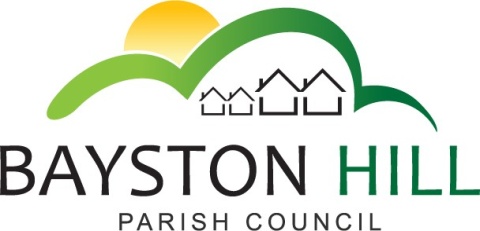 		 		 ‘protecting and improving the quality of life					              for all Bayston Hill residents’Clerk/RFO to the Council: Caroline HigginsChairman: Cllr Keith KeelParish Office  Lyth Hill Road                                                                            Bayston Hill                                                                            Shrewsbury                                                                                               Telephone/Fax: 01743 874651E-mail: baystonhillpc@hotmail.com                                     						   www.baystonhillparishcouncil.org.ukDear Councillor,You are summoned to attend a meeting of the Full Council on Monday 6 November 2017 at 7.00 p.m. in the Memorial Hall.Caroline HigginsCaroline Higgins						30 October 2017Clerk to the Council A G E N D AFC 81.17	TO RECEIVE APOLOGIES AND REASONS FOR ABSENCEFC 82.17	DISCLOSABLE PECUNIARY INTEREST- Disclosure of any disclosable pecuniary interest in a matter to be discussed at the meeting and which is not included in the register of interests; Members are reminded that they are required to leave the room before the discussion and voting on matters in which they have a disclosable pecuniary interest.FC 83.17	MEMBERSHIP OF OUTSIDE BODIES - The Council is requested to appoint a representative to the Thomas Bowdler Education Charity, (which awards grants to young people to pursue educational or vocational studies) and to Shropshire CPRE, (see list of representatives at Appendix A at the foot of the agenda)FC 84.17	PUBLIC SPEAKING/QUESTIONS AT COUNCIL MEETINGS –To allow members of the public the opportunity to speak on any item listed on the Agenda up to a maximum of 3 minutes.  FC 85.17	MINUTES - To confirm the accuracy of the minutes of the Full Council meeting held on Monday 11 September 2017.  	ADOPTION OF COMMITTEE MINUTES: To adopt the minutes of the following Committee meetings:Amenities Committee meetings held on 27 March and 24 July 2017;Finance Committee meetings held on 17 October 2016; 9 January; 10 April and 10 July 2017;Joint Finance and Amenity Committee meeting held 14 November 2017Planning Committee meetings held on 3 July; 7 August  and 2 October 2017 Personnel Committee meeting held on 19 June 2017FC 86 17	CLERK’S REPORT (See report FC 86.17) FC 87.17	CHAIR’S REPORT - Cllr K KeelFC 88.17	VISIONING EVENT – To note the arrangements for an informal private meeting with Council members on 13 November and to authorise the expenditure of £500 plus travelling expenses for an external facilitator to lead discussionsFC 89.17	SHROPSHIRE COUNCILLOR’S REPORT – Cllr T ClarkeFC 90.17	PAVILION CHANGING ROOMS GRANT FUNDING APPLICATION To authorise the commissioning of a Building Condition Report at a cost of between £300 – 500 to be allocated from Code 137 Future Projects, (Buildings); To confirm that in the event of a grant being awarded by the Football Federation, the Parish Council will match the funds to enable the project to be completed.  The estimated cost of the project is £19,806.  50% match funding would amount to £9,903.  This sum could be allocated from the Future Projects (Buildings) reserve or included in the revenue budget for 2018/19.FC 91.17	LYTH HILL MANAGEMENT PLAN – To approve and adopt the 5-Year Management Plan prepared by Shropshire Council in consultation with the Lyth Hill Advisory Group (copies circulated to members by email on 23 October 2017, with a hard copy to Cllr Whittall).FC 92.17	INVESTMENT OF PRECEPT RESERVE FUND – See separate reportFC 93.17	‘JUBILATION’ EVENTS COMMITTEE To clarify and confirm the status of the Committee as a recognised committee under the control and direction of the Parish Council, via its representative member(s); To note and approve the risk assessment for the Jingleation event to be held on 23 December 2017 for submission to the Council’s insurers;  To consider an application for a grant of £100 for the purchase of a gazebo FC 94.17	FIRE RISK ASSESSMENTS – To authorise the commissioning of fire risk assessments by a suitably qualified person for the Council’s three buildings covered by the Fire Safety Order 2005 (estimated cost £500).FC 95.17	APPROVAL OF REVISED MEETING SCHEDULE – To approve a schedule of meetings for the year ahead including monthly scheduled planning committee meetings.FC 96.17	OAKLANDS / GLEBELANDS UPDATE – To note minutes of the steering group meeting held on 14 September 2017 and that subsequent meetings of the steering group have been suspended indefinitely whilst Shropshire Council undertakes monthly meetings with its Legal Group;  to note the recommendations approved by Shropshire Cabinet on 27 September 2017, (see report FC96.17 attached);  .FC 97.17	COMMUNITY LED PLAN REVIEW – To receive a progress report from the Steering CommitteeFC 98.17	BOWLING GREEN REPAIRS –To approve expenditure of £600.00 from the Lythwood Sports Facilities Budget for the purchase of replacement timbers around the bowling green, (see quotations); FC 99.17      APPROVAL OF PAYMENTS (List to follow)FC100.17	EXCLUSION OF THE PRESS AND PUBLIC - To pass a resolution to exclude the public under Public Bodies (Admission to Meetings) Act 1960 (S1(2)) and in accordance with the provisions of Schedule 12 of the Local Government Act 1972; so as to discuss the following confidential matters.FC101.17	CONFIDENTIAL MATTERS (If any)Appendix ASummary of memberships of outside bodies:Summary of memberships of outside bodies:Councillor:Representative to or member of:Keith KeelSC Emergency PlanningTed ClarkeSC Central Planning Committee (Chair)Bayston Hill Crown Green Bowling Club Shrewsbury Area Local CommitteeLyth Hill Advisory GroupBayston Hill Memorial Hall CommitteeSC Emergency PlanningBayston Hill Local Joint Committee (Chair)Bayston Hill Allotment AssociationBayston Hill Quarry Liaison CommitteeBayston Hill Neighbourhood Watch CommitteeOaklands/Glebelands Steering GroupSchool Governor – Oakmeadow SchoolGovernor, Oakmeadow Primary SchoolChairman; Friends of Bayston Hill LibraryPaul BreezeShrewsbury Area Local CommitteeBayston Hill Local Joint CommitteeTeresa LewisCommunity Led Plan Steering GroupPatient Participation Group – Beeches Medical PracticeAlan ParkhurstBayston Hill Local Joint CommitteeBayston Hill Quarry Liaison CommitteeJanet WhittallLyth Hill Advisory GroupFrederick JonesMember; Bayston Hill Local Joint CommitteeMember; Bayston Hill Community Led Plan Steering GroupMember; Christchurch PCC Co-ordinator; Coffee In the Lounge GroupVacancyThomas Bowdler Education CharityVacancyCPRE Caroline Higgins (Clerk)Secretary; Friends of Bayston Hill LibraryMember; Oaklands/Glebelands Steering Committee